2018-04-26Dags igen för Sveriges största folkrace-cupBridgestone, världens största däck- och gummiföretag*, är huvudsponsor för Bridgestone Fair Race Cup. För tredje året i rad genomförs cupen, som blivit Sveriges största folkracetävling med mänsklig gemenskap i fokus.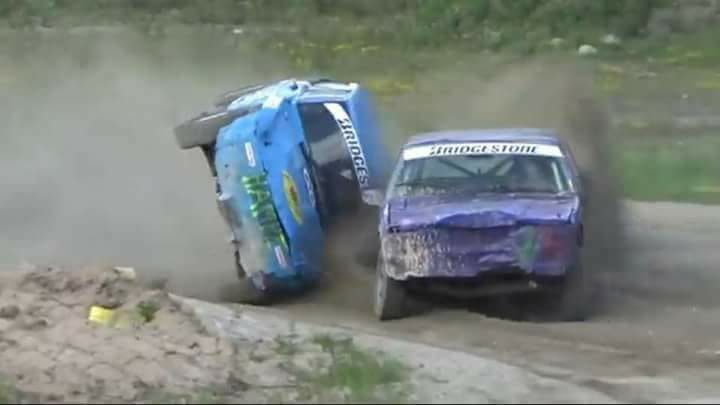 Bridgestone är stolta att för tredje året i rad vara huvudsponsor för Bridgestone Fair Race Cup. Årets cup har sju deltävlingar och inleds i helgen i Karlstad på Kalvholmens Motorstadion och avslutas i oktober i Munkfors.– Tanken med cupen, som har lockat över 700 startade både 2016 och 2017, är att skapa samhörighet mellan människor genom motorsporten. Och det har de arrangerande klubbarna verkligen lyckats med. Här är alla välkomna och stämningen är trivsam, säger Thorleif ”Totto” Höök, en av initiativtagarna till Bridgestone fair race cup.Åtta klubbar samverkar för att genomföra alla deltävlingar och cupen skulle inte kunna genomföras utan alla frivilliga som ställer upp ideellt. Något som också uppmärksammas i samband med prisutdelningen i slutat av säsongen då även Årets Eldsjäl utses.– Ett härligt initiativ som är öppet för alla och som visar att motorsport inte behöver vara svårt eller krångligt och som lockar både unga och gamla, tjejer och killar. Det känns bra att få bara med och bidra till ett så fint arrangemang, säger Vanessa Pihlström, Marketing Specialist på Bridgestone Sverige.Hela tävlingsprogrammet:28-29/4 Karlstads MCB (premiär)
12/5 Säffle MC
6/6 Hällefors MK
7/7 Storfors MK
4/8 Filipstads MC
8/9 SMK Karlskoga/Degerfors RC
6/10 Munkfors MC (final) 
Prisutdelning för hela säsongen sker den 17/11 på Deje Kulturhus.Mediakontakt och mer information: Thorleif ”Totto” Höök, Hällefors MKTel: 070-380 65 66Vanessa Pihlström, Marketing Specialist, Bridgestone SwedenTel: 070-669 94 14 
E-mail: vanessa.pihlstrom@bridgestone.eu* Baserad på däckörsäljning 2016. Källa: Tire Business 2017 – Global Tire Company RankingsOm BridgestoneSom världens största tillverkare av däck och produkter av gummi leder Bridgestone vägen inom kvalitet och tekniska produktinnovationer och tjänster. Bolaget grundades 1931 i den lilla staden Kurume, Japan på ön Kyushu av Shojiro Ishibashi. Idag är Bridgestone ett världsomspännande företag med 140.000 medarbetare 178 tillverkningsanläggningar i 25 länder och med en närvaro på 150 marknader. Var femte fordon i världen kör idag med Bridgestonedäck. Bridgestones ambition är att erbjuda produkter och tjänster med överlägsen kvalitet som möter kundernas behov av kvalitet och säkerhet.För mer information om Bridgestone i Sverige, bridgestone.se Du kan också hitta oss på Facebook.